118(ID submission) Paper Title Arial 20pt boldAuthor one1, Author two2, ...., Author nn1Author one affiliation, e-mail address 2Author two affiliation, e-mail address.......nAuthor n affiliation, email addressAbstract Chapter Title Arial 16 pt boldText Arial 12 pt, justified Please insert your abstract text here as a single paragraph. Text alignment is formatted as justified. The abstract length should be between 300 and 500 words.Keywords: Keyword 1, Keyword 2, Keyword 3, Keyword 4, Keyword 5 [Maximum of five keywords]Introduction Chapter Title Arial 16 pt boldText Arial 12 pt, justified Authors are strongly urged to follow these instructions to ensure the production of uniformly high-quality conference proceedings. Please insert your Introduction text here. The paper should be prepared using Arial (12 pt, justified) font according to the format described in this template. Text alignment is formatted as justified. Bulleted lists should have a hanging indent of 0.5 cm. Avoid using numbered lists. Footnotes must be avoided. Citations may be made directly (or parenthetically).  Examples of a direct citation are Curie (2000), Curie and Pascal (1925) or Pascal et al. (1960), for one author, two authors or more than two authors, respectively. The following are examples of an indirect citation with one author (Curie, 2000; Pascal, 2001), two authors (Curie and Pascal, 1925) or more than two authors (Curie et al., 1890). Citations from the same author(s) in the same year must be identified by the letters 'a', 'b', 'c', etc., placed after the year of publication (Curie, 1900a; Curie, 1900b). Groups of references should be listed first alphabetically, then chronologically, such as (Curie, 1900a, 1900b; Curie and Pascal, 1999).Methods Chapter Title Arial 16 pt boldText Arial 12 pt, justified. Please insert your Methods text here. Text alignment is formatted as justified. Figures, like Figure 1, should have a self-explanatory caption placed under the figure and should be referenced in the main text like in this sentence.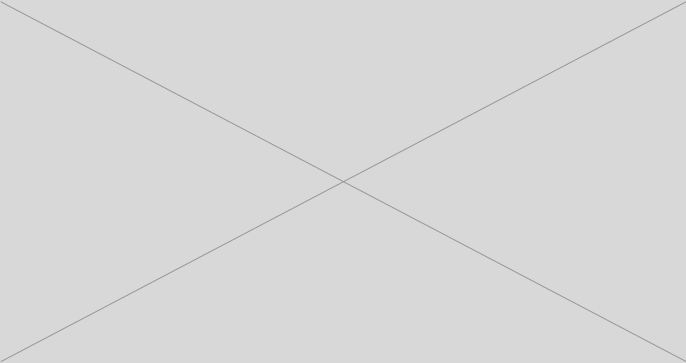 Figure 1. Example of figure.Subtitle Arial 14 pt boldPlease insert further text here. Text alignment is formatted as justified. Figures, like Figure 1, should have a self-explanatory caption placed under the figure and should be referenced in the main text like in this sentence.Results and DiscussionPlease insert your Results and Discussion text here. Text alignment is formatted as justified. Tables, like Table 1, should have a self-explanatory caption placed above the table and should be referenced in the main text like in this sentence.Table 1. Example of table.ConclusionsPlease insert your conclusions text here. Provide the main conclusions and implications of the study. Please avoid the use of references in this section.ReferencesPlease make sure that every reference cited in the text is also present in the reference list (and vice versa). Examples for the most common types of references:Curie, M., 2009. Title of a web page. http://www.pageaddress.com (accessed 11.02.2019).Pascal, B., 2000. Title of an article published in a journal. Journal Name, Volume number, pages.Curie, M., Pascal, B., Planck, M., 1890. Title of a book section, in: Curie, M., Pascal, B. (Eds.), Title of a book. Publisher, Place, pp. 102 – 200.Pascal, B., Planck, M., 1925. Title of a book, edition number. Publisher, Place.Planck, M., 1990. Title of a report. Publisher or Institution, Place.Additional information for authorsThe authors must follow the guidelines below:IMPORTANT: only papers drafted following this template will be included in the proceedings.Length of papers: between 4000 and 8000 words (including abstract and references).Please do not insert page numbers in your paper.PDF and doc files must be named as follows: ID submission number_Last Name of First Author_Paper_Final 
(e.g. 118_Smith_Paper_Final.pdf   and   118_Smith_Paper_Final.doc) Please do NOT NAME YOUR FILE “erscp…. etc.”  The full paper must be submitted electronically through conftool.Licence: Creative Commons (CC BY)Please write your text in good English (American or British usage is accepted, but not a mixture of these). It is suggested, if needed, to work with a Native English Science Editor to review your manuscript before submission.Cell of tableCell of tableCell of tableCell of tableCell of tableCell of tableCell of tableCell of tablefontArial main text 12 pt, justifiedline spacingmultiple 1,25 Title 22 pt bold center alignedchapters 16 pt bold DO NOT USE NUMBERINGSunder chapter 14 pt bold DO NOT USE NUMBERINGSunder under chapters 12 pt bold DO NOT USE NUMBERINGScaptions of pics11 pt bold, below the piccaptions of tables 11 pt bold, above the tableheaderleave freefooter do not changelayoutA4 paper top margin 25 mm; bottom margin 20 mm, left and right margins 25 mmpage numbersdo not use page numbers